 «Замена оконных блоков Зимнего сада МАДОУ «Детский сад 18 общеразвивающего вида» г.Печора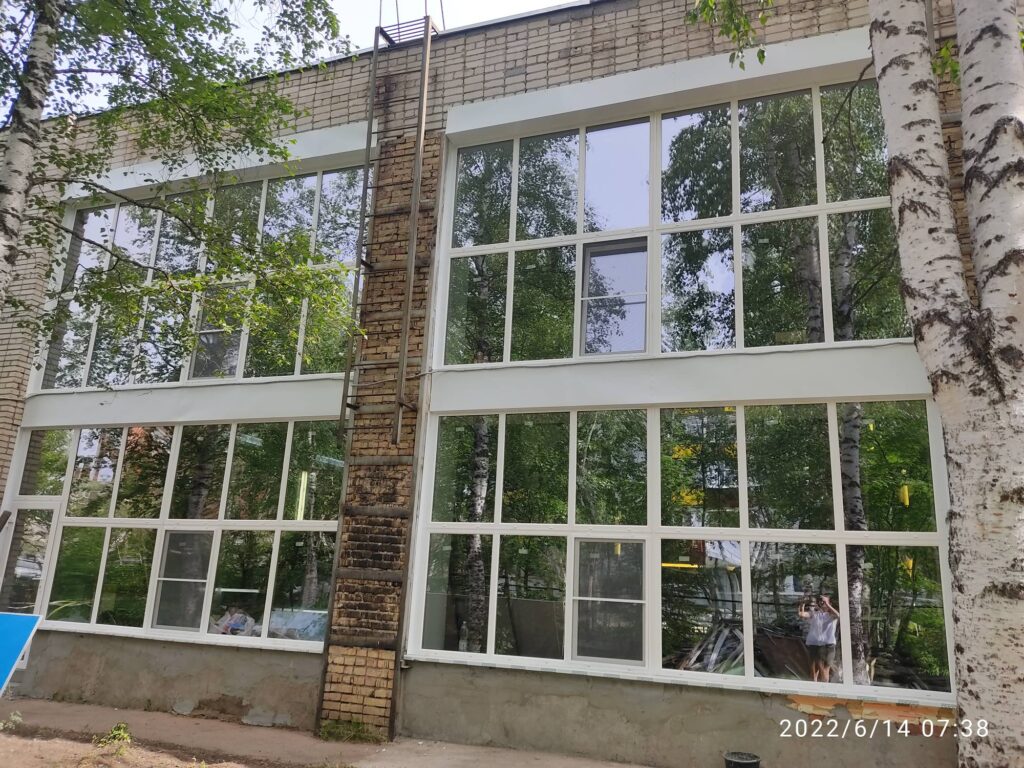 